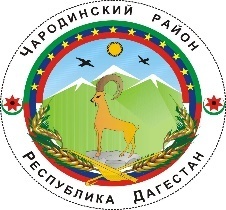 Р Е С П У Б Л И К А   Д А Г Е С Т А НМУНИЦИПАЛЬНОЕ КАЗЕННОЕ ОБЩЕОБРАЗОВАТЕЛЬНОЕ УЧРЕЖДЕНИЕ«ИРИБСКАЯ СРЕДНЯЯ ОБЩЕОБРАЗОВАТЕЛЬНАЯ ШКОЛА»368458,  РД  Чародинский район, с.Ириб                            тел/факс: E-mail: davudov.ibragim@bk.ru Приказ № 22от 31.08.2020г."Об общественном родительском контроле за организацией горячего питания обучающимся  1-4 классов"        В целях подготовки к реализации проекта по организации бесплатного горячего питания для обучающихся 1-4 классов, в соответствии с методическими рекомендациями МР 2.4.0180 – 20 «Родительский контроль за организацией горячего питания детей в общеобразовательных организациях» (утв. Федеральной службой по надзору в сфере защиты прав потребителей и благополучия человека 18 мая 2020 г.), а также для повышения эффективности системы контроля качества предоставления горячего питания обучающимся 1-4 классов школы           ПРИКАЗЫВАЮ:         1. Организовать и утвердить состав комиссии общественного (родительского) контроля за организацией питания в школе с 1 сентября 2020 года из состава родителей (законных представителей) обучающихся (приложение № 1).         2. Утвердить Положение о родительском контроле организации  горячего питания учащихся 1-4 классов (приложение № 2).        3. Комиссии общественного (родительского) контроля в своей работе руководствоваться методическими рекомендациями МР 2.4.0180 – 20 «Родительский контроль за организацией горячего питания детей в общеобразовательных организациях» (утв. Федеральной службой по надзору в сфере защиты прав потребителей и благополучия человека 18 мая 2020 г.) и Положением о родительском контроле организации  горячего питания обучающимся 1-4 классов.        4. Назначить ответственными за организацию и осуществление общественного родительского контроля за школьным питанием обучающимся 1-4 классов  заместителя директора по УВР Набиева М.А.. и социального педагога Абдулаеву Л.Д..           5. Ответственным за организацию и осуществление общественного родительского контроля за школьным питанием обучающимся 1-4 классов:      - оказывать содействие родителям (законным представителям) в проведении общественного (родительского) контроля за организацией питания в школе;    - совместно с комиссией общественного (родительского) контроля разработать график и формы осуществления общественного (родительского) контроля;    - контролировать ведение журнала «Общественный (родительский) контроль за организацией питания в школе».        6. Классным руководителям 1-4 классов довести до родителей (законных представителей) информацию о введении общественного родительского контроля за школьным питанием, разместить вышеуказанную информацию в родительских группах социальных сетях.       7. Утвердить график (расписание) питания обучающихся МКОУ «Ирибская СОШ им.М.М. Ибрагимова» (приложение № 3).       8. Абдулаевой Л.Д. разместить информацию о работе общественной родительской комиссии за школьным питанием на официальном сайте школы и в социальных сетях до 1 сентября 2020г.       9. Контроль за исполнением настоящего приказа оставляю за собой.       Директор        МКОУ «Ирибская СОШ им. М.М. Ибрагимова»                    И.Г. ДавудовПриложение № 1к приказу от 31.08.2020г. № _Состав комиссии общественного (родительского контроля) за организацией школьного питания обучающимся 1-4 классов МКОУ «Ирибская СОШ им. М.М. Ибрагимова»Приложение № 2к приказу от 31.08.2020г. №_Муниципальное казенное  общеобразовательное учреждение"Ирибская средняя общеобразовательная школа им. М.М. Ибрагимова"                                                                                                 УТВЕРЖДАЮ: 
                                                                                          Директор МКОУ «Ирибская СОШ                им. М.М. Ибрагимова»___________И.Г. Давудов
Приказ №____ от "_31__" __август__ 2020    г. Положениео родительском контроле организации горячего питания обучающимся  1-4 классов МКОУ «Ирибская СОШ им. М.М. Ибрагимова»1.Общие положения.       1.1. Положение о родительском контроле организации  горячего питания учащихся 1-4 классов разработано на основании:       - Федерального закона «Об образовании в Российской Федерации» от 29.12.2012г. № 273-ФЗ;      - - Методических рекомендаций МР 2.4.0180-20 Роспотребнадзора Российской Федерации «Родительский контроль за организацией горячего питания детей в общеобразовательных организациях» от 18.05.2020г.  1.2.   Комиссия по контролю за организацией питания учащихся осуществляет свою деятельность в соответствии законами и иными нормативными актами Российской Федерации, Уставом школы. 1.3.    Комиссия по контролю за организацией питания учащихся учреждения  является постоянно-действующим органом самоуправления для рассмотрения основных вопросов, связанных с организацией питания школьников. 1.4.    В состав комиссии по контролю за организацией питания учащихся  входят представители администрации, члены Родительского комитета школы, педагоги. Обязательным требованием является участие в ней назначенного директором школы ответственного за организацию питания учащихся.1.5.     Деятельность членов комиссии по контролю за организацией питания учащихся  основывается на принципах добровольности участия в его работе, коллегиальности принятия решений, гласности.        2.Задачи комиссии по контролю за организацией питания учащихся.       2.1.Задачами  комиссии по контролю за организацией питания учащихся  являются:- контроль за работой школьной столовой;- проверка качества и количества приготовленной для учащихся пищи согласно меню;-содействие созданию оптимальных условий и форм организации школьного питания;-  обеспечение приоритетности защиты жизни и здоровья детей;- обеспечение максимально разнообразного здорового питания и наличие в ежедневном рационе пищевых продуктов со сниженным содержанием насыщенных жиров, простых сахаров и поваренной соли, пищевых продуктов, обогащенных витаминами, пищевыми волокнами и биологически активными веществами;- обеспечение соблюдения санитарно-эпидемиологических требований на всех этапах обращения пищевых продуктов (готовых блюд);- соответствие энергетической ценности и химического состава рационов физиологическим потребностям и энергозатратам.3.Функции   комиссии по контролю за организацией питания учащихся.3.1.  Комиссия по контролю за организацией питания учащихся   обеспечивает участие  в  следующих    процедурах:        - общественной экспертизы питания учащихся.        - контроль за качеством и количеством, приготовленной согласно меню пище.  -  изучает мнения обучающихся и их родителей (законных представителей) по организации и улучшению качества питания;- участвует в разработке предложений и рекомендаций по улучшению качества питания обучающихся. 4. Права и ответственность  комиссии по контролю  за организацией питания       учащихся. Для осуществления возложенных функций комиссии предоставлены следующие права:4.1.   контролировать в школе организацию и качество питания обучающихся;4.2. получать от повара, медицинского работника школы информацию по организации питания, качества приготовляемых блюд и соблюдения санитарно – гигиенических норм;4.3. заслушивать на своих заседаниях заведующую производством, медицинского работника школы, по выполнению ими обязанностей по обеспечению качественного питания обучающихся;4.4. проводить проверку работы школьной столовой не в полном составе, но в присутствии не менее трёх человек на момент проверки;4.5. изменить график проверки, если причина объективна;4.6. вносить предложения по улучшению качества питания обучающихся.4.7. состав и порядок работы комиссии доводится до сведения работников школьной столовой, педагогического коллектива, обучающихся и родителей.5. Организация деятельности комиссии по контролю за организацией питания учащихся.5.1. комиссия формируется на основании приказа директора школы. Полномочия комиссии начинаются с момента подписания соответствующего приказа;5.2. комиссия выбирает председателя;5.3. комиссия составляет план – график контроля по организации качества питания школьников. Деятельность осуществляется в соответствии с планом и графиком работы комиссии;5.4. о результатах работы комиссия информирует администрацию школы и родительские комитеты;5.5. один раз в четверть комиссия знакомит с результатами деятельности директора школы и один раз в полугодие Совет школы;5.6. по итогам учебного года комиссия готовит аналитическую справку для публичного отчёта школы;5.7. заседание комиссии проводятся по мере необходимости, но не реже одного раза в месяц и считаются правомочными, если на них присутствует не менее 2/3 ее членов;5.8. решение комиссии принимаются большинством голосов из числа присутствующих членов путём открытого голосования и оформляются актом.6. Ответственность членов Комиссии6.1. члены Комиссии несут персональную ответственность за невыполнение или ненадлежащее исполнение возложенных на них обязанностей;6.2. комиссия несет ответственность за необъективную оценку по организации питания и качества предоставляемых услуг.7. Документация комиссии по контролю за организацией питания учащихся. 7.1. Заседания  комиссии оформляются протоколом. Протоколы подписываются председателем.7.2. Тетрадь протоколов заседания   комиссии  хранится у директора школы.Принято на заседанииПедагогического Совета школыПротокол №___________От «31__»_август__2020____ гПриложение № 3к приказу от 31.08.2020г. №_                                                                                                             УТВЕРЖДАЮ:                                                                                            Директор МКОУ «Ирибская СОШ им. М.М. Ибрагимова» ___________И.Г. ДавудовГрафик (расписание) питания учащихся 1-4 классовМКОУ «Ирибская СОШ им. М.М. Ибрагимова» « 31 » августа 2020 г.                                                                                                          № 22№ п/пФИО  родителейМесто работы1.Хапизов Шамиль МусаевичПредседатель родительского комитета школы;2.Магомедов Шамиль МагомедовичУчитель ОБЖ3.Хабибулаева Х.Т.Медсестра ИУБ4.Абдулаев Магомед АбдулаевичИмам селаВремяКлассы 09:10 – 09:25	1  09:30 –  09:502  10:00 – 10:203  10:30 – 10:50 4 